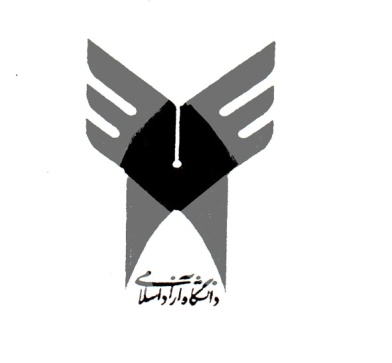 دانشگاه آزاد اسلاميواحدنوشهردرخواست تصويب موضوع پايان‌نامةكارشناسي ارشد عنوان پایان نامه  : رشته : مقطع :کارشناسی ارشدنام و نام خانوادگي: شمارة دانشجويي: استاد راهنما: استاد مشاور: (درصورت ضرورت)باسمه تعالي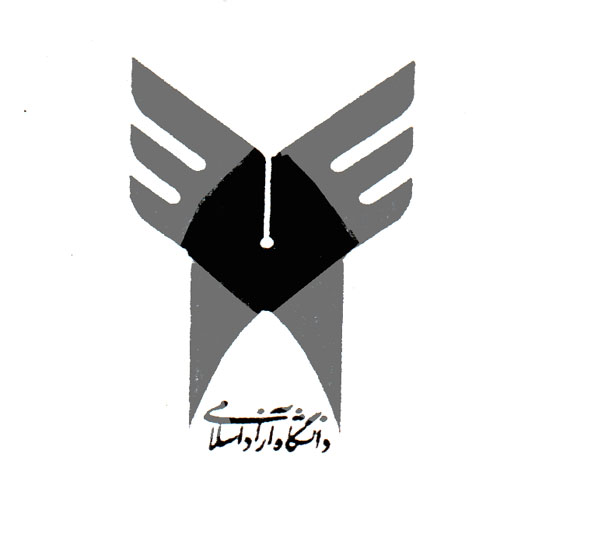 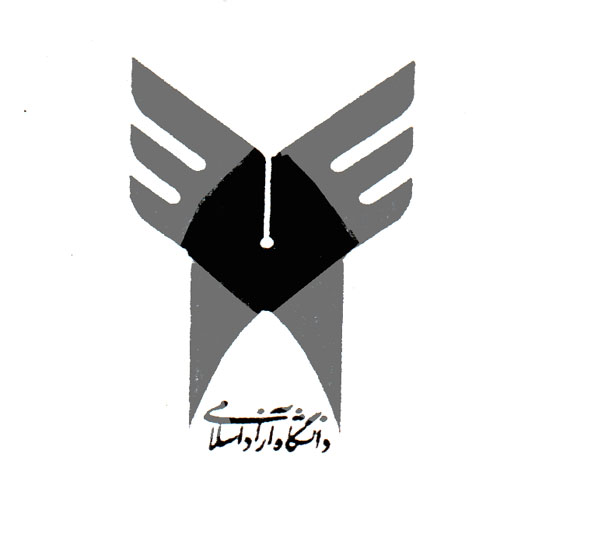 اين قسمت توسط حوزه معاونتپژوهشي دانشگاه پر مي‌شودواحد نوشهرفرم طرح تحقيق          كارشناسي ارشد                                           دكتراي حرفه‌اي درخواست تصويب موضوع پايان‌نامة كارشناسي ارشد و دكتراي حرفه‌ايعنوان تحقيق به فارسي: عنوان تحقيق به انگليسي : 1.اطلاعات مربوط به دانشجو2. اطلاعات مربوط به استاد راهنما3.اطلاعات مربوط به استاد مشاور4. اطلاعات مربوط به پايان‌نامه5.بيان مسأله (تشريح ابعاد، حدود مسأله، معرفي دقيق مسأله، بيان جنبه‌هاي مجهول و مبهم و متغيرهاي مربوط به پرسش‌‌هاي تحقيق، منظور تحقيق)6. سوابق مربوط (بيان مختصر سابقة تحقيقات انجام شده دربارة موضوع و نتايج به دست آمده در داخل و خارج از كشور نظرهاي علمي موجود دربارة موضوع  تحقيق)7. فرضيه‌ها (هر فرضيه به صورت يك جملة خبري نوشته شود.)8. اهداف تحقيق (شامل اهداف علمي1،كاربردي2و ضرورت‌هاي3 خاص انجام تحقيق)9. در صورت داشتن هدف كاربردي بيان نام بهره‌وران (اعم از مؤسسات آموزشي و اجرايي و غيره ) :10. جنبة نوآوري و جديد بودن تحقيق در چيست؟(اين قسمت توسط استاد راهنما تكميل شود.)11. روش كار12. جدول زمان‌بندي مراحل انجام دادن تحقيق از زمان تصويب تا دفاع نهايي13. فهرست منابع و مأخذ (فارسي و غير فارسي) مورد استفاده در پايان‌نامه به شرح زير:(به ترتيب حروف الفبا تنظيم شود) كتاب : نام خانوادگي،نام،سال نشر،عنوان كتاب،مترجم، جلد ، محل انتشار، ناشرمقاله : نام خانوادگي، نام، عنوان مقاله، عنوان نشريه، سال، دوره،شماره،صفحه            14.هزينه‌هاي تحقيق پايان‌نامهالف. منابع تأمين بودجة پايان‌نامه و ميزان هر يك (ريالي، ارزي،تجهيزاتي و غيره)ب . هزينه‌هاي پايان‌نامهب1. هزينه‌هاي پرسنلي (براي مواردي كه در حوزة تخصص و مهارت و رشتة دانشجو قرار ندارد)ب2. هزينه‌هاي مواد و وسايل (وسايلي كه صرفاً از محل اعتبار طرح تحقيق بايد خريداري شوند)ب 3. هزينه‌هاي متفرقهجمع كل هزينه‌ها15. تأييداتب. نظرية كميتة تخصصي گروه دربارةپ. تأييد نهاييموضوع تحقيق پايان‌نامة خانم /‌آقاي :دانشجوي مقطع : كارشناسي ارشد                        دكتراي حرفه‌اي رشته :تحت عنوان:در جلسة مورخ                    كميتة تخصصي گروه مطرح شد و به اتفاق آراء    يا با تعداد    رأي از   رأيمورد تصويب اعضاء قرار گرفت  قرار نگرفت مدير گروه                       تاريخ                   امضاء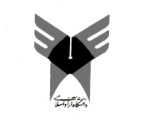 باسمه تعاليفرم الف- فرم اطلاعات پايان‏نامه‏هاي كارشناسي ارشداین قسمت توسط سازمان مرکزی تکمیل می شود.                                    امضای مدیر گروه مربوط                                                   امضای معاون واحدنام:نام خانوادگي :شماره دانشجويي :  رشته تحصيلي : گرايش : مقطع :  كارشناسي ارشد ناپيوسته                                دانشكده : تحصيلات تكميليدوره :  ناپيوسته                                                            تاريخ و سال ورود : آدرس پستی:تلفن :Email:نام            نام خانوادگي تخصص اصلي : تخصص جنبي :        آخرين مدرك تحصيلي :  رتبه دانشگاهي :           سمت : سنوات‌تدريس:‌كارشناسي‌ارشد/دكترا                نحوه: همكاري :  تمام وقتنيمه وقت مدعونشاني: تلفن و كد :تعداد پايان‌نامه‌هاي كارشناسي ارشد راهنمايي شده :دانشگاه آزاد اسلامي :       ساير دانشگاه‌ها :نام پايان‌نامه‌هاي كارشناسي ارشد راهنمايي شده در يك سال گذشته:دانشگاه آزاد اسلامي : ساير دانشگاه ‌ها : تعداد پايان‌نامه‌هاي كارشناسي ارشد در دست راهنمايي  :دانشگاه آزاد اسلامي :  ساير دانشگاه‌ها :نام پايان‌نامه‌هاي كارشناسي ارشد در دست راهنمايي  : دانشگاه آزاد اسلامي :  ساير دانشگاه ‌ها :    تعداد رساله اي راهنمايي شدة دكترا در يك سال گذشته :دانشگاه آزاد اسلامي :                           ساير دانشگاه‌ها :نام  رساله‌هاي راهنمايي شدة دكترا :دانشگاه آزاد اسلامي :  ساير دانشگاه ‌ها :   تعداد رساله اي دکترا در دست راهنمایی :دانشگاه آزاد اسلامي :                           ساير دانشگاه‌ها :نام  رساله‌هاي دکترا در دست راهنمایی : ساير دانشگاه ‌ها :   نام : نام خانوادگي :تخصص اصلي : رتبه دانشگاهي يا درجة تحصيلي:شغل : محل خدمت: تعدادپايان‌نامه‌ها و رساله‌هاي راهنمايي شده دكترا/كارشناسي ارشد :  تعداد پايان‌نامه‌ها و رساله‌هاي در دست راهنمايي دكترا/كارشناسي ارشد :  1ـ الف : عنوان پايان‌نامه :      فارسي                                  غير فارسي :  ب : نوع كار تحقيقاتي :     بنيادي1         نظري2        كاربردي3      عملي4پ : تعداد واحد پايان‌نامه :    6ت : پرسش اصلي تحقيق (مسأله تحقيق ) : 1ـ تحقيق بنيادي پژوهشي است كه به كشف ماهيت اشيا، پديده‌ها و روابط بين متغيرها، اصول، قوانين و ساخت يا آزمايش تئوري‌ها و نظريه‌ها مي‌پردازد و به توسعة مرزهاي دانش رشتة علمي كمك مي‌نمايد.2ـ تحقيق نظري : نوعي پژوهش بنيادي است و از روش‌هاي استدلال و تحليل عقلاني استفاده مي‌كند و بر پاية مطالعات كتابخانه‌اي انجام مي‌شود.3ـ تحقيق كاربردي : پژوهشي است كه با استفاده از نتايج تحقيقات بنيادي به منظور بهبود و به كمال رساندن رفتارها، روش‌ها، ابزار‌ها، وسايل، توليدات، ساختارها و الگوهاي مورد استفادة جوامع انساني انجام مي‌شود.4ـ تحقيق‌عملي: پژوهشي است كه با استفاده از نتايج تحقيقات بنيادي و با هدف رفع مسائل و مشكلات جوامع انساني انجام مي‌شود         امضاء استاد راهنماالف. نوع روش تحقيق :ب :  روش گردآوري اطلاعات ( ميداني، كتابخانه‌اي و غيره ) :پ : ابزار گردآوري اطلاعات (پرسشنامه، مصاحبه، مشاهده، آزمون، فيش، جدول، نمونه‌برداري، تجهيزات آزمايشگاهي و بانكهاي اطلاعاتي و شبكه‌هاي كامپيوتري و ماهواره‌اي و غيره ) :ت: روش تجزيه و تحليل اطلاعات :تاريخ تصويباز تاريختا تاريخمطالعات كتابخانه‌ايجمع‌آوري اطلاعاتتجزيه و تحليل داده‌هانتيجه‌گيري و نگارش پايان‌نامهتاريخ دفاع نهاييتوسط معاونت پژوهشي مشخص مي گردد توسط معاونت پژوهشي مشخص مي گردد طول مدت اجراي تحقيق : طول مدت اجراي تحقيق : طول مدت اجراي تحقيق : رديفنام مؤسسهبودجة رياليبودجة ارزيتجهيزات و تسهيلاتجمعنوع مسئوليتتعداد افرادكل‌ساعات‌كار‌براي‌طرححق الزحمه ‌در ‌ساعتجمعجمع هزینه های تخمینی به ریال:جمع هزینه های تخمینی به ریال:جمع هزینه های تخمینی به ریال:جمع هزینه های تخمینی به ریال:جمع هزینه های تخمینی به ریال:نام ماده يا وسيلهمقدار مورد نيازمصرفي‌-غيرمصرفيساخت‌داخل‌يا‌خارجشركت سازندهقيمت واحدقيمت واحدقيمت كلقيمت كلنام ماده يا وسيلهمقدار مورد نيازمصرفي‌-غيرمصرفيساخت‌داخل‌يا‌خارجشركت سازندهرياليارزيرياليارزيجمع هزینه های مواد و وسایل به ریال:جمع هزینه های مواد و وسایل به ریال:جمع هزینه های مواد و وسایل به ریال:جمع هزینه های مواد و وسایل به ریال:جمع هزینه های مواد و وسایل به ریال:جمع هزینه های مواد و وسایل به ریال:جمع هزینه های مواد و وسایل به ریال:رديفشرح هزينهرياليارزيمعادل‌ريالي‌بودجه ارزيكل هزينه به ريال1هزينه تايپ (هر صفحه)2هزينه تكثير (هر صفحه)3هزينه صحافي (هر جلد)4هزينه عكس و اسلايد (هر عدد)5هزينة طراحي، خطاطي، (كلي)نقاشي، كارتوگرافي(كلي)6هزينه خدمات كامپيوتري (كلي)7هزينه‌هاي ديگر پيش ‌بيني نشدهجمعجمعرديفنوع هزينهرياليارزيهزينه ‌كل‌به ريال1پرسنلي2مواد و وسايل3مسافرت4متفرقهجمعجمعالف :الف :الف :نام و نام خانوادگي استاد راهنما :تاريخامضاءنام و نام خانوادگي استاد مشاور  :تاريخامضاء1.ارتباط داشتن موضوع تحقيق با رشتة تحصيلي دانشجو :ارتباط دارد      ارتباط فرعي دارد        ارتباط ندارد  2.جديد بودن موضوع :بلي         در ايران بلي         خير  3.اهداف بنيادي و كاربردي :قابل دسترسي است           قابل دسترسي نيست       مطلوب نيست  4.تعريف مسأله :رسا است              رسا نيست  5. فرضيات :درست تدوين شده است         درست تدوين نشده و ناقص است 6. روش تحقيق دانشجو : مناسب است                  مناسب نيست 7. محتوا و چارچوب طرح :از انسجام برخوردار است                     از انسجام برخوردار نيست رديفنام و نام خانوادگيسمت و تخصصنوع رأيامضاء12345678910ت. نظرية شوراي پژوهشي دانشگاه : موضوع و طرح تحقيق پايان‌نامة آقای/ خانم                              دانشجوي مقطع: کارشناسی ارشد  رشتة:                           كه به تصويب كميتة تخصصي مربوط رسيده بود، در جلسة مورخ : شوراي پژوهشي دانشگاه مطرح شد و پس از بحث و تبادل نظر مورد تصويب اكثريت اعضا (تعداد          نفر)         قرار گرفت/ نگرفت.رديفنام و نام خانوادگينوع رأي (موافق يا مخالف)امضاءتوضيحات1علي بصیری2محسن تاری3علي بالي4پروانه دلاور5محسن کیامنصوری6احمد اصغرینام و نام خانوادگي معاون تاريخامضاءمحسن تاریشمارة ثبت در امور پژوهشي واحدتاريخ ثبتتاريخ ثبت                                                  پنام واحد دانشگاهی:  نوشهرنام واحد دانشگاهی:  نوشهرنام واحد دانشگاهی:  نوشهرعنوان پایان نامه کارشناسی ارشد: عنوان پایان نامه کارشناسی ارشد: عنوان پایان نامه کارشناسی ارشد: نام و نام خانوادگی دانشجو: شماره دانشجویی: نام و نام خانوادگی دانشجو: شماره دانشجویی: سال اخذ پایان نامه: نیمسال اخذپایان نامه: تعداد واحد پایان نامه: 6گروه تحصیلی: رشته تحصیلی: گروه تحصیلی: رشته تحصیلی: گروه تحصیلی: رشته تحصیلی: نام و نام خانوادگی استاد راهنما:                                               مرتبه علمی: کد شناسایی استاد راهنما:                                                     رشته تحصیلی: تعداد پایانامه های کارشناسی ارشد واحد که ایشان به عنوان استاد راهنما در حال حاضر و به طور همزمان با آن همکاری دارند:تعداد پایانامه های کارشناسی ارشد واحد که ایشان به عنوان استاد مشاور در حال حاضر و به طور همزمان با آن همکاری دارند:امضای استاد راهنمانام و نام خانوادگی استاد راهنما:                                               مرتبه علمی: کد شناسایی استاد راهنما:                                                     رشته تحصیلی: تعداد پایانامه های کارشناسی ارشد واحد که ایشان به عنوان استاد راهنما در حال حاضر و به طور همزمان با آن همکاری دارند:تعداد پایانامه های کارشناسی ارشد واحد که ایشان به عنوان استاد مشاور در حال حاضر و به طور همزمان با آن همکاری دارند:امضای استاد راهنمانام و نام خانوادگی استاد راهنما:                                               مرتبه علمی: کد شناسایی استاد راهنما:                                                     رشته تحصیلی: تعداد پایانامه های کارشناسی ارشد واحد که ایشان به عنوان استاد راهنما در حال حاضر و به طور همزمان با آن همکاری دارند:تعداد پایانامه های کارشناسی ارشد واحد که ایشان به عنوان استاد مشاور در حال حاضر و به طور همزمان با آن همکاری دارند:امضای استاد راهنمانام و نام خانوادگی استاد مشاور:                    مرتبه علمی:  کد شناسایی استاد مشاور:                                                     رشته تحصیلی:تعداد پایانامه های کارشناسی ارشد واحد که ایشان به عنوان استاد راهنما در حال حاضر و به طور همزمان با آن همکاری دارند:تعداد پایانامه های کارشناسی ارشد واحد که ایشان به عنوان استاد مشاور در حال حاضر و به طور همزمان با آن همکاری دارند:امضای استاد مشاورنام و نام خانوادگی استاد مشاور:                    مرتبه علمی:  کد شناسایی استاد مشاور:                                                     رشته تحصیلی:تعداد پایانامه های کارشناسی ارشد واحد که ایشان به عنوان استاد راهنما در حال حاضر و به طور همزمان با آن همکاری دارند:تعداد پایانامه های کارشناسی ارشد واحد که ایشان به عنوان استاد مشاور در حال حاضر و به طور همزمان با آن همکاری دارند:امضای استاد مشاورنام و نام خانوادگی استاد مشاور:                    مرتبه علمی:  کد شناسایی استاد مشاور:                                                     رشته تحصیلی:تعداد پایانامه های کارشناسی ارشد واحد که ایشان به عنوان استاد راهنما در حال حاضر و به طور همزمان با آن همکاری دارند:تعداد پایانامه های کارشناسی ارشد واحد که ایشان به عنوان استاد مشاور در حال حاضر و به طور همزمان با آن همکاری دارند:امضای استاد مشاور